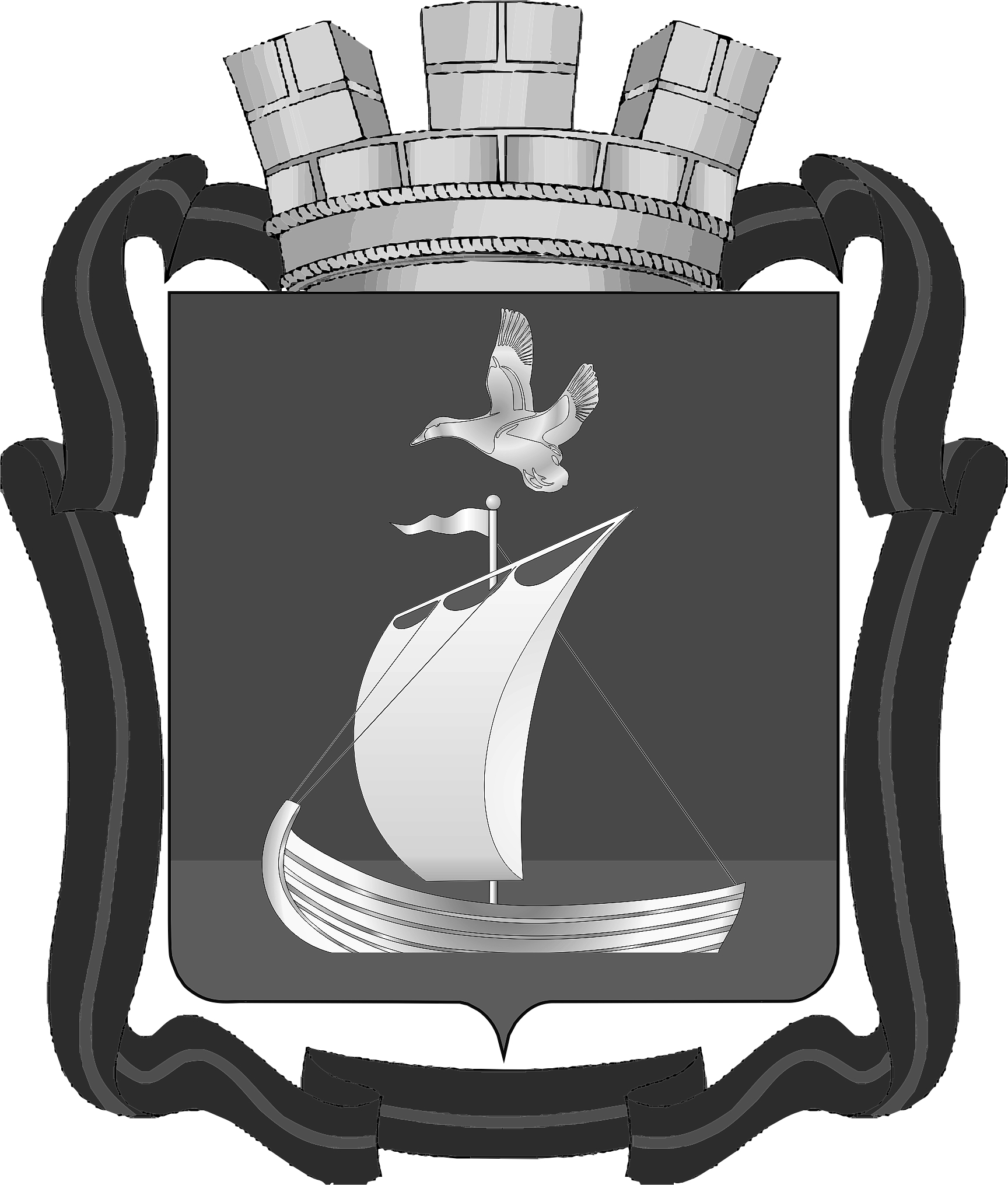 СОВЕТ ДЕПУТАТОВГОРОДСКОГО ПОСЕЛЕНИЯ КАНДАЛАКШАКАНДАЛАКШКОГО МУНИЦИПАЛЬНОГО РАЙОНАМУРМАНСКОЙ ОБЛАСТИПЯТОГО СОЗЫВАР Е Ш Е Н И Е от 28 марта 2023 года                                                                                                                     № 356О принятии движимого имущества в собственность муниципального образования городское поселение Кандалакша Кандалакшского муниципального районаВ соответствии со статьями 209, 215, 689, 690 Гражданского кодекса Российской Федерации, руководствуясь Федеральным законом от 06.10.2003 № 131-ФЗ «Об общих принципах организации местного самоуправления в Российской Федерации», Уставом муниципального образования городское поселение Кандалакша Кандалакшского муниципального района Мурманской области, Положением о муниципальной казне муниципального образования городское поселение Кандалакша Кандалакшского района, утвержденного решением Совета депутатов городского поселения Кандалакша Кандалакшского района от 26.02.2016 № 122, в связи с заявлением автономной некоммерческой организации «Центр городского развития Мурманской области» от 17.11.2022 № 2063, от 08.12.2022 № 2206Совет депутатовгородского поселения КандалакшаКандалакшского муниципального районаМурманской областирешил:1. Принять на безвозмездной основе в собственность муниципального образования городское поселение Кандалакша Кандалакшского муниципального района Мурманской области движимое имущество в соответствии с приложением к настоящему решению, установленное по адресу: Мурманская обл., г.Кандалакша, Набережная вдоль ул. Рыбацкая.2. Поручить администрации муниципального образования Кандалакшский муниципальный район осуществить необходимые мероприятия по заключению договора безвозмездной передачи в муниципальную собственность имущества, согласно приложению к настоящему решению, и его включению в  муниципальную казну муниципального образования городское поселение Кандалакша Кандалакшского муниципального района и в реестр имущества, являющегося собственностью муниципального образования городское поселение Кандалакша Кандалакшского муниципального района Мурманской области.3. Опубликовать настоящее решение в официальном печатном издании органа местного самоуправления «Информационный бюллетень администрации муниципального образования Кандалакшский район» и разместить на официальном сайте муниципального образования городское поселение Кандалакша Кандалакшского муниципальногорайона в информационно-телекоммуникационной сети «Интернет».Врип главы муниципального образования 			                            Д.С. ГригорьевПриложениек решению Совета депутатов городского поселения КандалакшаКандалакшского муниципального районаМурманской областиот 28 марта 2023 года № 356Перечень движимого имущества, принимаемого в собственность муниципального образования городское поселение Кандалакша Кандалакшского муниципального района№Наименование имуществаКоличество(шт., кв.м)Стоимостьимущества(руб.)Оборудование, установленное по адресу: Мурманская обл., г.Кандалакша, Набережная вдоль ул. РыбацкаяОборудование, установленное по адресу: Мурманская обл., г.Кандалакша, Набережная вдоль ул. РыбацкаяОборудование, установленное по адресу: Мурманская обл., г.Кандалакша, Набережная вдоль ул. РыбацкаяОборудование, установленное по адресу: Мурманская обл., г.Кандалакша, Набережная вдоль ул. Рыбацкая1Разгонка 1,7 м 1 шт.375 000,002Радиус 1,51 шт.185 000,003Фанбокс книжка с кинковым боксом1 шт.290 000,004Фанбокс с рейлом и пирамидой1 шт.410 000,005Плаза 1 шт.1 235 000,006Грайд бокс 0,4 м1 шт.85 000,007Рейл 0,35 м1 шт.40 000,008Мэнуал бокс 0,2 м1 шт.90 000,009Рампа РД-011 шт.750 000,0010Радиусная разгонка 2,5 м3 шт.1 035 000,0011Спайн со столом1 шт.285 000,0012Флайбокс1 шт.385 000,0013Радиусная разгонка 2 м1 шт.325 000,00Итого:Итого:Итого:5 490 000,00